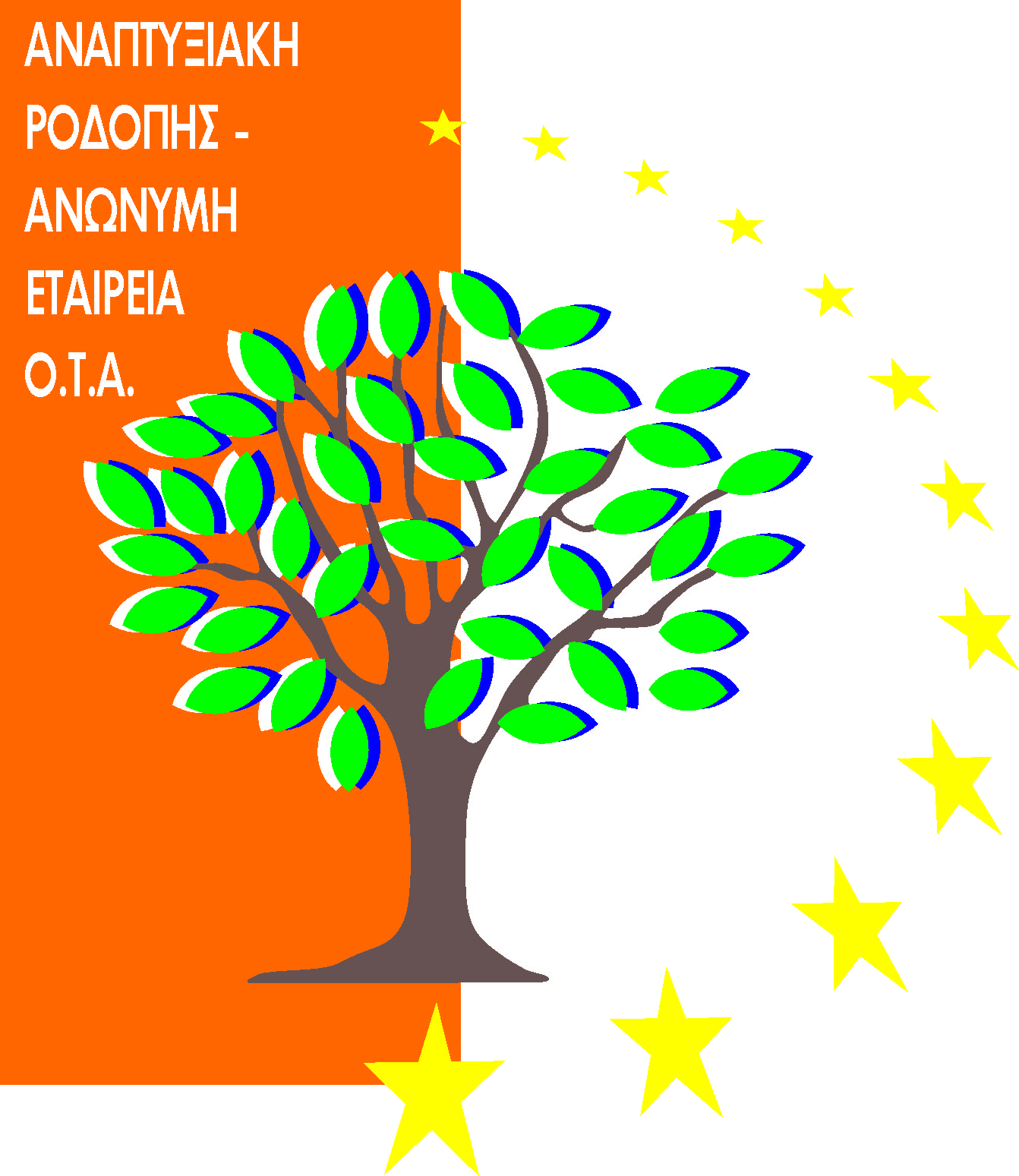 ΕΠΙΧΕΙΡΗΣΙΑΚΟ ΠΡΟΓΡΑΜΜΑ «ΑΛΙΕΙΑ & ΘΑΛΑΣΣΑ 2014 -2020» ΠΡΟΤΕΡΑΙΟΤΗΤΑ 4 «ΑΥΞΗΣΗ ΤΗΣ ΑΠΑΣΧΟΛΗΣΗΣ ΚΑΙ ΤΗΣ ΕΔΑΦΙΚΗΣ ΣΥΝΟΧΗΣ»«ΙΔΙΩΤΙΚΕΣ ΕΠΕΝΔΥΣΕΙΣ ΓΙΑ ΤΗΝ ΑΕΙΦΟΡΟ ΑΝΑΠΤΥΞΗ ΤΩΝ ΑΛΙΕΥΤΙΚΩΝ ΠΕΡΙΟΧΩΝ» (Μέτρο 8.3.3: Άρ. 63 του Καν. 508/2014 ‘Εφαρμογή στρατηγικών τοπικής ανάπτυξης’)Κωδικός Πρόσκλησης 63 	CLLD. 13ΕΝΗΜΕΡΩΤΙΚΟΣ ΟΔΗΓΟΣ ΔΙΟΙΚΗΤΙΚΟΥ ΕΛΕΓΧΟΥ ΑΙΤΗΣΕΩΝ ΣΤΗΡΙΞΗΣ«ΙΔΙΩΤΙΚΕΣ ΕΠΕΝΔΥΣΕΙΣ ΓΙΑ ΤΗΝ ΑΕΙΦΟΡΟ ΑΝΑΠΤΥΞΗ ΤΩΝ ΑΛΙΕΥΤΙΚΩΝ ΠΕΡΙΟΧΩΝ» (Μέτρο 8.3.3: Άρ. 63 του Καν. 508/2014 ‘Εφαρμογή στρατηγικών τοπικής ανάπτυξης’)ΔΡΑΣΕΙΣ ΠΟΥ ΑΦΟΡΟΥΝ ΤΗΝ ΠΑΡΟΥΣΑ ΠΡΟΣΚΛΗΣΗ [παρεμβάσεις Ιδιωτικού χαρακτήρα]Α) 	Ιδιωτικές επενδύσεις για την αειφόρο ανάπτυξη των αλιευτικών περιοχών – Μη Κρατικές ενισχύσεις / Επιχειρηματικότητα.Β) Ιδιωτικές επενδύσεις για την αειφόρο ανάπτυξη των αλιευτικών περιοχών – Κρατικές ενισχύσεις / Επιχειρηματικότητα δυνάμει του Καν. (ΕΕ) 1407/2013 (deminimis).Περιεχόμενα1.	ΕΠΑΛΘ 2014-2020 – Προτεραιότητα 4: «Αύξηση της απασχόλησης και της εδαφικής συνοχής» - ΤΑΠΤοΚ – CLLD	32.	Τοπικό πρόγραμμα CLLD/LEADER ΠΕΡΙΦΕΡΕΙΑΚΩΝ ΕΝΟΤΗΤΩΝ ΡΟΔΟΠΗΣ & ΞΑΝΘΗΣ	43.	Στάδια επιλογής πράξεων	144.	ΑΠΑΙΤΟΥΜΕΝΑ ΔΙΚΑΙΟΛΟΓΗΤΙΚΑ ΠΡΟΤΕΙΝΟΜΕΝΩΝ ΔΡΑΣΕΩΝ	175. ΠΕΡΙΟΧΗ ΠΑΡΕΜΒΑΣΗΣ ΤΟΠΙΚΟΥ ΠΡΟΓΡΑΜΜΑΤΟΣ CLLD/LEADER ΠΕΡΙΦΕΡΕΙΑΚΩΝ ΕΝΟΤΗΤΩΝ ΡΟΔΟΠΗΣ & ΞΑΝΘΗΣ .......................................................................................25ΕΠΑΛΘ 2014-2020 – Προτεραιότητα 4: «Αύξηση της απασχόλησης και της
εδαφικής συνοχής» - ΤΑΠΤοΚ – CLLDΤο Επιχειρησιακό Πρόγραμμα Αλιείας και Θάλασσας 2014 – 2020 (ΕΠΑΛΘ 2014 – 2020), αξιοποιώντας τους πόρους του Ευρωπαϊκού Ταμείου Θάλασσας και Αλιείας (ΕΤΘΑ) και στο πλαίσιο της Ολοκληρωμένης Χωρικής Ανάπτυξης, στοχεύει στη βιώσιμη ανάπτυξη περιοχών αλιείας και υδατοκαλλιέργειας. Ένα μέσο επίτευξης του στόχου αυτού, είναι η υλοποίηση ολοκληρωμένων πολυταμειακών στρατηγικών τοπικής ανάπτυξης υπό την ευθύνη τοπικών φορέων, (Άρθρο 32 του Καν. ΕΕ 1303/2013) σε συνέργεια με άλλα Ευρωπαϊκά Διαρθρωτικά και Επενδυτικά Ταμεία (ΕΔΕΤ), οι οποίες κυμαίνονται από επικεντρωμένες στην αλιεία έως και ευρύτερες στρατηγικές που απευθύνονται στη διαφοροποίηση των αλιευτικών περιοχών. Στο πλαίσιο υλοποίησης των στρατηγικών τοπικής ανάπτυξης, με την εφαρμογή της Τοπικής Ανάπτυξης με την Πρωτοβουλία των Τοπικών Κοινοτήτων (ΤΑΠΤοΚ - CLLD), το ΕΤΘΑ δύναται να χρηματοδοτήσει Ιδιωτικές Επενδύσεις για την αειφόρο ανάπτυξη των αλιευτικών περιοχών, σε επιλεγμένες περιοχές παρέμβασης, οι οποίες εμπίπτουν στον ακόλουθο θεματικό και ειδικό στόχο και μέτρο της Ενωσιακής Προτεραιότητας 4, του ΕΠΑΛΘ 2014 - 2020:Τοπικό πρόγραμμα CLLD/LEADER Αλιείας Περιφερειακών Ενοτήτων Ροδόπης και Ξάνθης ΔΡΑΣΕΙΣ ΠΟΥ ΑΦΟΡΟΥΝ ΤΗΝ ΠΑΡΟΥΣΑ ΠΡΟΣΚΛΗΣΗ [παρεμβάσεις Ιδιωτικού χαρακτήρα]Α) 	Ιδιωτικές επενδύσεις για την αειφόρο ανάπτυξη των αλιευτικών περιοχών – Μη Κρατικές ενισχύσεις / Επιχειρηματικότητα.Η συγκεκριμένη δράση περιλαμβάνει τις εξής υποδράσεις:1. Ενίσχυση επενδύσεων με στόχο την προσφορά προστιθέμενης αξίας σε όλα τα επίπεδα της εφοδιαστικής αλυσίδας. Η υποδράση αφορά πολύ μικρές και μικρές επιχειρήσεις κατά την έννοια της σύστασης 2003/361/ΕΚ.Πιο συγκεκριμένα, ενισχύεται η ίδρυση, ο εκσυγχρονισμός και η επέκταση επενδύσεων μεταποίησης, συντήρησης,  τυποποίησης και εμπορίας προϊόντων αλιείας και υδατοκαλλιέργειας, που εμπίπτουν στο άρθρο 42 της ΣΛΕΕ και που καλύπτονται από το Παράρτημα Ι της Συνθήκης της Ε.Ε, καθώς επίσης και επενδύσεις που στοχεύουν στην αναζήτηση νέων αγορών και στη βελτίωση των συνθηκών τοποθέτησης των προϊόντων αλιείας και υδατοκαλλιέργειας στην αγορά, ή/και στην προώθηση της ποιότητας και της προστιθέμενης αξίας των προϊόντων αλιείας και υδατοκαλλιέργειας ή/και που αφορούν την δημιουργία συλλογικής ταυτότητας των προϊόντων.   Επίσης ενισχύονται και επενδύσεις επί του σκάφους που προσθέτουν αξία στα αλιευτικά προϊόντα, συγκεκριμένα επιτρέποντας στους αλιείς να πραγματοποιούν την επεξεργασία, την εμπορία ή την άμεση πώληση των δικών τους αλιευμάτων ή καινοτόμους επενδύσεις επί του σκάφους, που στοχεύουν στη βελτίωση της ποιότητας των αλιευτικών προϊόντων. .Ειδικότερα στα πλαίσια της ως άνω υποδράσης περιλαμβάνονται τα παρακάτω είδη πράξεων:α) Ίδρυση, εκσυγχρονισμός και επέκταση επενδύσεων μεταποίησης, συντήρησης, τυποποίησης και εμπορίου προϊόντων αλιείας και υδατοκαλλιέργειας, Επίσης συμπεριλαμβάνονται άϋλες ενέργειες (έρευνες και μελέτες) που στοχεύουν στην αναζήτηση νέων αγορών και βελτίωση των συνθηκών τοποθέτησης των προϊόντων αλιείας και υδατοκαλλιέργειας στην αγορά,	συμπεριλαμβανομένων ειδών	 με καλές προοπτικές εμπορίας, ανεπιθύμητων αλιευμάτων και προϊόντων με χαμηλό αντίκτυπο στο περιβάλλον, ή/και στην προώθηση της ποιότητας και της προστιθέμενης αξίας των προϊόντων αλιείας και υδατοκαλλιέργειας ή που αφορούν την δημιουργία συλλογικής ταυτότητας των προϊόντων.   Δικαιούχοι στο ως άνω είδος πράξεων δύνανται να είναι αλιείς και μη αλιείς (φυσικά ή νομικά πρόσωπα). Αλιείς θεωρούνται αυτοί που διαθέτουν επαγγελματική άδεια σε ισχύ κατά την υποβολή της πρότασης. (Άρθρα 68 και 69 του Καν. 508/2014). β) Επενδύσεις επί του σκάφους που προσθέτουν αξία στα αλιευτικά προϊόντα, συγκεκριμένα επιτρέποντας στους αλιείς να πραγματοποιούν την επεξεργασία, την εμπορία ή την άμεση πώληση των δικών τους αλιευμάτων ή καινοτόμους επενδύσεις επί του σκάφους, που στοχεύουν στη βελτίωση της ποιότητας των αλιευτικών προϊόντων. Δικαιούχοι σ' αυτό το είδος πράξεων δύνανται να είναι αποκλειστικά αλιείς και ιδιοκτήτες σκαφών. Στόχος των ενισχυόμενων Πράξεων, με τη στήριξη επενδύσεων επί των αλιευτικών σκαφών, είναι η διεύρυνση των δραστηριοτήτων των αλιέων επί του σκάφους και η ολοκληρωμένη διαχείριση των αλιευμάτων τους, με την επεξεργασία, την εμπορία και την άμεση πώλησή τους, καθώς και η βελτίωση της ποιότητας των αλιευτικών προϊόντων. Η στήριξη σε επενδύσεις που στοχεύουν στη βελτίωση της ποιότητας των αλιευτικών προϊόντων συναρτάται με τη χρήση επιλεκτικών εργαλείων ώστε να περιορίζεται η αλιεία ανεπιθύμητων ειδών και χορηγείται μόνο σε ιδιοκτήτες αλιευτικών σκαφών. Τα σκάφη για να ενταχθούν σ' αυτό το είδος πράξεων πρέπει να  έχουν ασκήσει αλιευτική δραστηριότητα για τουλάχιστον 60 ημέρες κατά τη διάρκεια των δύο (2) ημερολογιακών ετών που προηγούνται της ημερομηνίας υποβολής της αίτησης χρηματοδότησης και να είναι εγγεγραμμένα στα Ελληνικά Νηολόγια και καταχωρημένα στο Εθνικό και Κοινοτικό Αλιευτικό Μητρώο (ΕΑΜ - ΚΑΜ) εκτός των σκαφών εσωτερικών υδάτων. Επίσης στα πλαίσια του παρόντος είδους πράξεων είναι επιλέξιμες μόνο προτάσεις που δεν αυξάνουν  την αλιευτική ικανότητα του σκάφους. Σ' αυτό το είδος πράξης γίνονται δεκτές μόνο προτάσεις σχετικές με την αλιεία και όχι με την υδατοκαλλιέργεια. Γίνονται δεκτές και προτάσεις σχετικές με την αλιεία εσωτερικών υδάτων. (Άρθρο 42 του Καν. 508/2014).Το καθεστώς ενίσχυσης είναι 50% (ΚΑΝ 508/2014, Άρθρο 95). Σε περιπτώσεις που δικαιούχοι είναι αλιείς ή ιδιοκτήτες  σκαφών παράκτιας αλιείας μικρής κλίμακας το καθεστώς ενίσχυσης είναι 80%. Σε περιπτώσεις που δικαιούχοι είναι Οργανώσεις παραγωγών, ενώσεις οργανώσεων παραγωγών & διακλαδικών οργανώσεων (τομέα Αλιείας) το καθεστώς ενίσχυσης είναι 75%. Σε περιπτώσεις που η προτεινόμενη προς υλοποίηση πράξη εξυπηρετεί συλλογικό συμφέρον ή έχει συλλογικό δικαιούχο ή έχει καινοτόμα χαρακτηριστικά και παρέχει δημόσια πρόσβαση στα αποτελέσματα της πράξης, η ενίσχυση δύναται να ανέλθει στο 100% του προϋπολογισμού της πράξης, σύμφωνα με την παράγραφο 3β του άρθρου 95 του ΚΑΝ. 508/2014.Παράκτια αλιεία μικρής κλίμακας θεωρείται αυτή που γίνεται με αλιευτικά σκάφη ολικού μήκους έως 12 μέτρα που δεν χρησιμοποιούν συρόμενα εργαλεία.Μέγιστος προϋπολογισμός ανά πράξη 600.000,00 ευρώ, ενώ για τις άϋλες ενέργειες ο προϋπολογισμός δεν δύναται να υπερβεί τις 100.000,00 ευρώ. Στο πλαίσιο μίας ολοκληρωμένης τοπικής αναπτυξιακής στρατηγικής σε εξειδικευμένη χωρική ενότητα είναι απαραίτητη η άντληση δράσεων από οριζόντια μέτρα του ΕΠΑΛΘ (πχ άρθρα 68 και 69) καθώς με αυτό τον τρόπο επιτυγχάνεται η ενίσχυση των ενδοκλαδικών και διακλαδικών διασυνδέσεων της αλιευτικής αλυσίδας με άλλους τομείς που θα ενισχυθούν μέσω του τοπικού προγράμματος (τουρισμός, πολιτισμός, περιβάλλον).2. Παραγωγικές επενδύσεις στην υδατοκαλλιέργεια για: Α) τη διαφοροποίηση των προϊόντων υδατοκαλλιέργειας και των εκτρεφόμενων ειδών Β) τον εκσυγχρονισμό των μονάδων υδατοκαλλιέργειας, συμπεριλαμβανομένης της Βελτίωσης των συνθηκών εργασίας των εργαζομένων στον τομέα της υδατοκαλλιέργειας Γ) τη βελτίωση και τον εκσυγχρονισμό όσον αφορά την υγεία και την καλή διαβίωση των ζώων, συμπεριλαμβανομένης της αγοράς εξοπλισμού για την προστασία των εκτροφείων από τους θηρευτές Δ) επενδύσεις στη βελτίωση της ποιότητας ή στη πρόσθεση αξίας των προϊόντων υδατοκαλλιέργειας και Ε) την αποκατάσταση υφιστάμενων λιμνοθαλασσών υδατοκαλλιέργειας μέσω της αφαίρεσης λάσπης ή επενδύσεων που στοχεύουν στην πρόληψη της εναπόθεσης λάσπης. Η υποδράση αφορά πολύ μικρές και μικρές επιχειρήσεις κατά την έννοια της σύστασης 2003/361/ΕΚ.Η υποδράση αφορά την ενίσχυση πολύ μικρών και μικρών παραγωγικών επενδύσεων στην υδατοκαλλιέργεια για: Α) τη διαφοροποίηση των προϊόντων υδατοκαλλιέργειας και των εκτρεφόμενων ειδών Β) τον εκσυγχρονισμό των μονάδων υδατοκαλλιέργειας, συμπεριλαμβανομένης της Βελτίωσης των συνθηκών εργασίας των εργαζομένων στον τομέα της υδατοκαλλιέργειας Γ) τη βελτίωση και τον εκσυγχρονισμό όσον αφορά την υγεία και την καλή διαβίωση των ζώων, συμπεριλαμβανομένης της αγοράς εξοπλισμού για την προστασία των εκτροφείων από τους θηρευτές Δ) επενδύσεις στη βελτίωση της ποιότητας ή στη πρόσθεση αξίας των προϊόντων υδατοκαλλιέργειας και Ε) την αποκατάσταση υφιστάμενων λιμνοθαλασσών υδατοκαλλιέργειας μέσω της αφαίρεσης λάσπης ή επενδύσεων που στοχεύουν στην πρόληψη της εναπόθεσης λάσπης. προκειμένου να επιτευχθεί η όσο το δυνατόν μεγαλύτερη αύξηση της προστιθέμενης αξίας των προϊόντων αυτών. (Άρθρο 48 παρ.1α έως ζ του Καν. 508/2014)Σκοπός των παρεμβάσεων αυτής της δράσης είναι να βελτιωθεί η ποιότητα των προϊόντων υδατοκαλλιέργειας και να δοθεί όσο το δυνατόν μεγαλύτερη προστιθέμενη αξία στα τελικά προϊόντα, καθώς και να παραχθούν νέα προϊόντα (σύμφωνα με τις καταναλωτικές συνήθειες) ώστε να  μπορέσει να γίνει προώθησή τους και σε νέες αγορές. Θα ενισχυθούν στα πλαίσια της δράσης κυρίως επενδύσεις που θα αφορούν: τον εκσυγχρονισμό μονάδων υδατοκαλλιέργειας, την αντικατάσταση των σχοινιών στις εγκαταστάσεις των οστρακοκαλλιεργειών, την αγορά πλωτήρων, την αγορά πανεριών για την εκτροφή νέων ειδών οστράκων (αχιβάδα-κυδώνια-χάβαρα), την αντικατάσταση αγκυροβολίων, την αντικατάσταση σημαντήρων και  αγορά εξοπλισμού για την προστασία από τους φυσικούς θηρευτές που καταστρέφουν τις καλλιέργειες, την συντήρηση χώρων διαβίωσης των εργαζομένων στις υδατοκαλλιέργειες,  ιχθυοπαγίδων και απομάκρυνσης της λάσπης καθώς και επενδύσεις για την πρόληψη εναπόθεσης λάσπης στις λιμνοθάλασσες και στους θαλάσσιους σχηματισμούς. Επίσης θα ενισχυθούν επενδύσεις στη βελτίωση της ποιότητας ή στην πρόσθεση αξίας στα προϊόντα υδατοκαλλιέργειας, καθώς και επενδύσεις για την καλλιέργεια μικροφυκιών (Chlorella) και μακροφυκιών (Gracilaria) για παραγωγή χλωρέλας και άγαρ με την χρήση των γεωθερμικών πεδίων που υπάρχουν στην περιοχή παρέμβασης.Το καθεστώς ενίσχυσης είναι 50% (ΚΑΝ 508/2014, Άρθρο 95). Σε περιπτώσεις που η προτεινόμενη προς υλοποίηση πράξη εξυπηρετεί συλλογικό συμφέρον ή έχει συλλογικό δικαιούχο ή έχει καινοτόμα χαρακτηριστικά και παρέχει δημόσια πρόσβαση στα αποτελέσματα της πράξης, η ενίσχυση δύναται να ανέλθει στο 100% του προϋπολογισμού της πράξης, σύμφωνα με την παράγραφο 3β του άρθρου 95 του ΚΑΝ. 508/2014.Μέγιστος προϋπολογισμός ανά πράξη 600.000,00 ευρώ. Ενδεικτική συνολική Δημόσια Δαπάνη των ανωτέρω υποδράσεων μη κρατικών ενισχύσεων: 299.000,00 €. Επισημαίνεται ότι για τις επενδύσεις επιχειρηματικότητας μη κρατικών ενισχύσεων που εμπίπτουν στις παραπάνω κατηγορίες, απαιτείται από τους δικαιούχους σαφής αιτιολόγηση για τη διαχείριση τους σε τοπικό επίπεδο (άρθρο 63.2, Καν. (ΕΕ) 508/2014). Β)	Ιδιωτικές επενδύσεις για την αειφόρο ανάπτυξη των αλιευτικών περιοχών – Κρατικές ενισχύσεις / Επιχειρηματικότητα δυνάμει του Καν. (ΕΕ) 1407/2013 (deminimis).Η συγκεκριμένη δράση περιλαμβάνει τις εξής υποδράσεις:1. Ενίσχυση επενδύσεων με στόχο την διαφοροποίηση εντός ή εκτός των εμπορικών αλιευτικών δραστηριοτήτων (αλιείς).Στο πλαίσιο της υποδράσης ενισχύονται επενδύσεις με στόχο την διαφοροποίηση εντός ή εκτός των εμπορικών αλιευτικών δραστηριοτήτων από επαγγελματίες αλιείς (Άρθρο 63.1β, ΚΑΝ 508/2014). Η υποδράση αφορά πολύ μικρές και μικρές επιχειρήσεις κατά την έννοια της σύστασης 2003/361/ΕΚ.Ενδεικτικά μέσα από την υποδράση μπορεί να ενισχυθεί η ίδρυση, επέκταση και εκσυγχρονισμός επιχειρήσεων που συνδέονται με τις παρακάτω δραστηριότητες:ίδρυση, επέκταση και εκσυγχρονισμός επιχειρήσεων που συνδέονται με θαλάσσιες τουριστικές δραστηριότητες (καταδυτικός τουρισμός, θαλάσσια σπορ, ημερήσιες κρουαζιέρες)ίδρυση, επέκταση και εκσυγχρονισμός επιχειρήσεων παροχής υπηρεσιών εξυπηρέτησης αλιευτικών σκαφών και σκαφών αναψυχής (π.χ. υπηρεσίες συντήρησης και επισκευής, υπηρεσίες yachting) και παροχής υπηρεσιών για τη συντήρηση και επισκευή εξοπλισμού αλιείας και καταδύσεωνίδρυση, επέκταση και εκσυγχρονισμός μικρών καταλυμάτωνίδρυση, επέκταση και εκσυγχρονισμός μικρών βιοτεχνιών που συνδέονται με αλιευτικές ή θαλάσσιες δραστηριότητες (π.χ. κατασκευή κουτιών συντήρησης αλιευμάτων, παραγωγή πάγου, κατασκευή αναμνηστικών ειδών (souvenir) με θέματα εμπνευσμένα από τη θάλασσα)ίδρυση, επέκταση και εκσυγχρονισμός μεταποιητικών μονάδων προϊόντων αλιείαςανάπτυξη εμπορικών δραστηριοτήτων σχετικών με τη αλιεία και τη θάλασσα (π.χ. εμπόριο αλιευτικού εξοπλισμού, ειδών κατάδυσης και άλλων θαλάσσιων σπορ).Αλιείς θεωρούνται αυτοί που διαθέτουν επαγγελματική άδεια σε ισχύ κατά την υποβολή της πρότασης. Στην περίπτωση της διαφοροποίησης εκτός των εμπορικών αλιευτικών δραστηριοτήτων οι δικαιούχοι δεν θα μπορούν να ξαναρχίσουν εκ νέου την άσκηση του αλιευτικού επαγγέλματος εντός προθεσμίας μικρότερης των 5 ετών μετά την καταβολή σε αυτούς της ενίσχυσης.Η στήριξη χορηγείται βάσει του ΚΑΝ 1407/2013 (γενικός de minimis) με ένταση ενίσχυσης 50%. Στην περίπτωση αλιέων παράκτιας αλιείας μικρής κλίμακας η ένταση ενίσχυσης φτάνει το 80%. Σε περιπτώσεις που δικαιούχοι είναι Οργανώσεις παραγωγών, ενώσεις οργανώσεων παραγωγών & διακλαδικών οργανώσεων (τομέα Αλιείας) το καθεστώς ενίσχυσης είναι 75%. Σε περιπτώσεις που η προτεινόμενη προς υλοποίηση πράξη εξυπηρετεί συλλογικό συμφέρον ή έχει συλλογικό δικαιούχο ή έχει καινοτόμα χαρακτηριστικά και παρέχει δημόσια πρόσβαση στα αποτελέσματα της πράξης, η ενίσχυση δύναται να ανέλθει στο 100% του προϋπολογισμού της πράξης, σύμφωνα με την παράγραφο 3β του άρθρου 95 του ΚΑΝ. 508/2014.Μέγιστη δημόσια δαπάνη ανά τριετία και ανά δικαιούχο: 200.000,00 ευρώ.2. Ενίσχυση πολύ μικρών και μικρών επιχειρήσεων από μη αλιείς αξιοποιώντας τις ευκαιρίες που προσφέρει η θάλασσα και η παράκτια ανάπτυξη.Η υποδράση  στοχεύει στην προσφορά προστιθέμενης αξίας, τη δημιουργία θέσεων εργασίας, την προσέλκυση νέων και  την προώθηση της καινοτομίας σε όλα τα στάδια της εφοδιαστικής αλυσίδας της αλιείας και της υδατοκαλλιέργειας (άρθρο 63 παρ.1α του Καν. 508/2014) και αφορά πολύ μικρές και μικρές επιχειρήσεις κατά την έννοια της σύστασης 2003/361/ΕΚ.Στο πλαίσιο της υποδράσης ενισχύονται επενδύσεις που υλοποιούνται από μη αλιείς αξιοποιώντας τις ευκαιρίες που προσφέρει η θάλασσα και οι παράκτιες περιοχές. Ενδεικτικά μέσα από την υποδράση μπορούν να ενισχυθούν η ίδρυση, επέκταση και εκσυγχρονισμός επενδύσεων που αξιοποιούν τις ευκαιρίες που προσφέρει η θάλασσα και η παράκτια ανάπτυξη, όπως:επιχειρήσεις που συνδέονται με θαλάσσιες τουριστικές δραστηριότητες (καταδυτικός τουρισμός, καταδυτικά πάρκα, θαλάσσια σπορ, ημερήσιες κρουαζιέρες)χώροι εστίασης και αναψυχής, όπως παραδοσιακές ταβέρνες, καφενεία και μεζεδοπωλεία, που η λειτουργία τους βασίζεται στην «αλιευτική γαστρονομία»επιχειρήσεις παροχής υπηρεσιών εξυπηρέτησης αλιευτικών σκαφών και σκαφών αναψυχής (π.χ. υπηρεσίες συντήρησης και επισκευής, υπηρεσίες yachting) και παροχής υπηρεσιών για τη συντήρηση και επισκευή εξοπλισμού αλιείας και  καταδύσεωνίδρυση, επέκταση και εκσυγχρονισμός μικρών καταλυμάτωνίδρυση, επέκταση και εκσυγχρονισμός μεταποιητικών μονάδων προϊόντων αλιείαςμικρές βιοτεχνίες που συνδέονται με αλιευτικές ή θαλάσσιες δραστηριότητες (π.χ. κατασκευή κουτιών συντήρησης αλιευμάτων, παραγωγή πάγου, κατασκευή αναμνηστικών ειδών (souvenir) με θέματα εμπνευσμένα από τη θάλασσα)ανάπτυξη εμπορικών δραστηριοτήτων σχετικών με τη αλιεία και τη θάλασσα (π.χ. ιχθυοπωλεία, εμπόριο αλιευτικού εξοπλισμού, ειδών κατάδυσης και άλλων θαλάσσιων σπορ).Η στήριξη χορηγείται βάσει του ΚΑΝ 1407/2013 (γενικός de minimis) με ένταση ενίσχυσης 50%. Σε περιπτώσεις που η προτεινόμενη προς υλοποίηση πράξη εξυπηρετεί συλλογικό συμφέρον ή έχει συλλογικό δικαιούχο ή έχει καινοτόμα χαρακτηριστικά και παρέχει δημόσια πρόσβαση στα αποτελέσματα της πράξης, η ενίσχυση δύναται να ανέλθει στο 100% του προϋπολογισμού της πράξης, σύμφωνα με την παράγραφο 3β του άρθρου 95 του ΚΑΝ. 508/2014.Μέγιστη δημόσια δαπάνη ανά τριετία και ανά δικαιούχο: 200.000,00 ευρώ.Ενδεικτική συνολική Δημόσια Δαπάνη των ανωτέρω υποδράσεων κρατικών ενισχύσεων: 586.000,00 €.Θεματικές κατευθύνσεις και στόχοι του Τοπικού ΠρογράμματοςΟι δράσεις που αφορά η παρούσα πρόσκληση (παρεμβάσεις ιδιωτικού χαρακτήρα) εξυπηρετούν την κύρια  θεματική κατεύθυνση τοπικής ανάπτυξης αλιείας που είναι  η Βελτίωση της ανταγωνιστικότητας της αλυσίδας αξίας του αγροδιατροφικού τομέα  και συνδέονται με τους τέσσερεις από τους πέντε στόχους του τοπικού  προγράμματος που είναι: A) H αύξηση της προστιθέμενης αξίας της περιοχής παρέμβασης, Β) Η διατήρηση και βελτίωση των της ποιότητας των παραγόμενων προϊόντων και υπηρεσιών στην περιοχή παρέμβασης, Γ) Η συγκράτηση του τοπικού πληθυσμού με ενίσχυση της προσπάθειας διαφοροποίησης της οικονομίας των αγροτικών περιοχών και η βελτίωση της ποιότητας ζωής των κατοίκων, και Δ)  Η προστασία και ανάδειξη του φυσικού περιβάλλοντος της περιοχής παρέμβασης.   Επιπλέον, συνδέονται με όλους τους ειδικούς στόχους της στρατηγικής του Τοπικού Προγράμματος αλιείας.Οι γενικοί και ειδικοί στόχοι, η βασική στρατηγική και η κύρια και δευτερεύουσες θεματικές κατευθύνσεις του τοπικού προγράμματος CLLD LEADER Αλιείας Περιφερειακών Ενοτήτων Ροδόπης και Ξάνθης αναλύονται παρακάτω, ήτοι:Οι στόχοι του τοπικού προγράμματος αλιείας ταυτίζονται με τους στόχους της συνολικής  στρατηγικής τοπικής ανάπτυξης CLLD LEADER Περιφερειακών Ενοτήτων Ροδόπης και Ξάνθης και  είναι οι κάτωθι: Η αύξηση της προστιθέμενης αξίας της περιοχής παρέμβασης. Η διατήρηση και βελτίωση της ποιότητας των παραγόμενων προϊόντων και υπηρεσιών στην περιοχή παρέμβασης.Η συγκράτηση του τοπικού πληθυσμού με ενίσχυση της προσπάθειας διαφοροποίησης της οικονομίας των αγροτικών περιοχών και η βελτίωση της ποιότητας ζωής των κατοίκων.Η προστασία και ανάδειξη του φυσικού περιβάλλοντος της περιοχής παρέμβασης, καιΕνίσχυση της συνεργασίας και δικτύωσης μεταξύ αγροτικών περιοχών.Η βασική στρατηγική του τοπικού προγράμματος αλιείας αφορά στη:Βελτιστοποίηση της ποιότητας των τοπικών αλιευτικών πόρων στην περιοχή παρέμβασης και της διαχείρισης και αξιοποίησης αυτών, καθώς και βελτίωση των συνθηκών διαβίωσης και ποιότητας ζωής του παράκτιου πληθυσμού και των επισκεπτών.Η τοπική στρατηγική  προσβλέπει κατά προτεραιότητα:στην άμβλυνση των επιπτώσεων της μακροχρόνιας ύφεσης, λόγω της υφιστάμενης οικονομικής κρίσης στην επίτευξη ανταγωνιστικής τοπικής οικονομίας με ισόρροπη ανάπτυξη των οικονομικών τομέων στην περιοχή παρέμβασης, με προτεραιότητα  τη βελτίωση της ποιότητας των τοπικά παραγόμενων αλιευτικών πόρων . στη βελτίωση της προσελκυστικότητας της περιοχής  και της ποιότητας ζωής των κατοίκων στη διασφάλιση της κοινωνικής συνοχής. Στο πλαίσιο αυτής, διατυπώνονται οι παρακάτω ειδικοί στόχοι της στρατηγικής τοπικής ανάπτυξης αλιείας:1) Βελτιστοποίηση της ποιότητας των προϊόντων της θάλασσας στην περιοχή παρέμβασης2) Βελτιστοποίηση της διαχείρισης και αξιοποίησης των αλιευτικών πόρων στην περιοχή παρέμβασης3) Προσαρμογή του ήδη υπάρχοντος αλιευτικού στόλου στην περιοχή παρέμβασης στις νέες αντιλήψεις/δραστηριότητες της αλιείας και υδατοκαλλιέργειας.4) Βελτίωση των συνθηκών διαβίωσης και ποιότητας ζωής του παράκτιου πληθυσμού και των επισκεπτών, καθώς και της ασφάλειας των αλιέων της περιοχής παρέμβασης.Στην παράκτια περιοχή των Περιφερειακών Ενοτήτων Ροδόπης και Ξάνθης αναπτύσσεται η αλιεία, υδατοκαλλιέργειες και οστρακοκαλλιέργειες. Η αλιεία και οι υδατοκαλλιέργειες έχουν σημαντική θέση και αξιόλογη συμβολή στην οικονομία της περιοχής παρέμβασης. Ως προς την αλιεία, η περιοχή παρέμβασης παρουσιάζει συγκριτικό πλεονέκτημα καθώς το θρακικό πέλαγος θεωρείται από τις πλέον ιχθυοπαραγωγικές θαλάσσιες περιοχές της χώρας. Επίσης οι ιχθυοκαλλιέργειες κλειστών υδάτων αποτελούν συγκριτικό πλεονέκτημα λόγω της παρουσίας των φυσικών ιχθυοτροφείων – λιμνοθαλασσών. Οι ιδιαίτερες ανάγκες, η δυναμική και οι ευκαιρίες αλλά και δυνατότητες, καθώς και η εξειδικευμένη αντιμετώπιση της ανάπτυξης των θαλάσσιων περιοχών έχει ιδιαίτερη σημασία για την περιοχή παρέμβασης (Μαρώνεια, Άβδηρα, Φανάρι, Εράσμιο, Μάγγανα, Μυρωδάτο), διότι ο θαλάσσιος και παράκτιος τουρισμός, η αλιεία και η υδατοκαλλιέργεια, μπορούν να συνεισφέρουν σημαντικά στην απασχόληση και την οικονομία αυτής. Όπως προκύπτει από την υφιστάμενη κατάσταση της περιοχής παρέμβασης και από τη SWOT ανάλυση αυτής, αυτή έχει ανάγκη από στήριξη της τοπικής επιχειρηματικότητας και βελτίωση της ανταγωνιστικότητας της αξίας του αγροδιατροφικού τομέα, ώστε να διατηρηθεί και να βελτιωθεί η ποιότητα των προϊόντων και υπηρεσιών που αυτή διαθέτει, καθώς και να αναπτυχθεί η τοπική επιχειρηματικότητα και σε άλλους τομείς της οικονομίας. Όπως επίσης προκύπτει από την υφιστάμενη κατάσταση της περιοχής παρέμβασης η αλιεία και οι υδατοκαλλιέργειες έχουν σημαντική θέση και αξιόλογη συμβολή στην οικονομία αυτής. Υπάρχει εις αυτήν ελλιπής διαχείριση και αξιοποίηση των αλιευτικών πόρων, που οδηγεί σε μειωμένη ανταγωνιστικότητα και σπατάλη, καθώς επίσης και περιορισμένη δυνατότητα εμπορίας και προώθησης των αλιευτικών προϊόντων από τους παραγωγούς. Το Θρακικό πέλαγος και κατ’ επέκταση το σύμπλεγμα λιμνοθαλασσών, που διαθέτει η περιοχή παρέμβασης, χαρακτηρίζεται από τους πλουσιότερους ψαρότοπους του πλανήτη και η ποιότητα των ψαριών και οστράκων από τα νοστιμότερα. Όπως επίσης προκύπτει από τη SWOT ανάλυση της περιοχής παρέμβασης, σ’ αυτήν υπάρχουν αλιείς και υδατοκαλλιεργητές μεγάλης ηλικίας και μη επαρκούς εκπαίδευσης, που εμφανίζουν αδυναμίες προσαρμογής στις νέες αντιλήψεις/δραστηριότητες της αλιείας, μη διευκολύνοντας τη σύγχρονη διαχείριση των αλιευτικών πόρων αλλά και την ανάπτυξη της παραγωγικότητας. Τα προβλήματα που αντιμετωπίζει ο τομέας της αλιείας στην περιοχή και αφορούν την μείωση της απασχόλησης και κατά συνέπεια του εισοδήματος, σε συνδυασμό με την κρίση, δημιουργούν σημαντικό πρόβλημα στην κοινωνική συνοχή στην περιοχή που εξαρτάται από την αλιεία. Τέλος όπως επίσης προκύπτει από την υφιστάμενη κατάσταση της περιοχής παρέμβασης και από την ανάλυση των συγκριτικών πλεονεκτημάτων  αυτής, ενώ η αλιεία και οι υδατοκαλλιέργειες έχουν σημαντική θέση και αξιόλογη συμβολή στην οικονομία αυτής, υπάρχει εις αυτήν ανεπάρκεια τεχνικών υποδομών στις αλιευτικές περιοχές και περιορισμένος αριθμός αλιευτικών καταφυγίων και υποδομών αλιευτικών λιμένων. Ως εκ τούτου η περιοχή παρέμβασης αποτελεί μια περιοχή που χρειάζεται άμεση οργάνωση των λιμενικών  υποδομών της, με παρεμβάσεις εκσυγχρονισμού τόσο στο μοναδικό υπάρχον αλιευτικό λιμάνι εις αυτήν, ήτοι αυτό του Πόρτο Λάγους, όσο και στα λιγοστά αλιευτικά καταφύγια που ευρίσκονται εις αυτήν. Επίσης υπάρχει ανάγκη κατασκευής νέων πρόσθετων αλιευτικών καταφυγίων στην περιοχή παρέμβασης, προκειμένου να βελτιωθεί η ασφάλεια όλων των αλιέων αυτής, όπως π.χ. η κατασκευή νέου μικρού καταφυγίου 50στρ.στο Δήμο Τοπείρου, που γειτνιάζει με την προστατευόμενη περιοχή στο Δέλτα του Νέστου. Οι  παρεμβάσεις που προβλέπονται στο τοπικό πρόγραμμα αλιείας θεωρούνται σημαντικές για την προώθηση, τόσο της οικονομικής ανάπτυξης του αγροδιατροφικού συστήματος του τομέα αλιείας και υδατοκαλλιέργειας και κατ’ επέκταση των παράκτιων περιοχών της περιοχής παρέμβασης, όσο και για την βελτίωση των συνθηκών διαβίωσης και ποιότητας ζωής του τοπικού πληθυσμού και την προσελκυστικότητας της περιοχής παρέμβασης.Τέλος σημαντική συνεισφορά στο τοπικό πρόγραμμα αναμένεται να έχει η υλοποίηση σχεδίων διατοπικής και διακρατικής συνεργασίας, καθώς εκτιμάται ότι θα συμβάλουν στην αύξηση της προστιθέμενης αξίας της περιοχής παρέμβασης.ΚΥΡΙΑ ΘΕΜΑΤΙΚΗ ΚΑΤΕΥΘΥΝΣΗΗ τοπική στρατηγική του προγράμματος αλιείας συνδέεται με την κάτωθι κύρια θεματική κατεύθυνση, η οποία ταυτίζεται με την κύρια θεματική κατεύθυνση της συνολικής τοπικής στρατηγικής του προγράμματος CLLD LEADER Περιφερειακών Ενοτήτων Ροδόπης και Ξάνθης και είναι η εξής:Βελτίωση της ανταγωνιστικότητας της αλυσίδας αξίας του αγροδιατροφικού τομέα.ΔΕΥΤΕΡΕΥΟΥΣΕΣ ΘΕΜΑΤΙΚΕΣ ΚΑΤΕΥΘΥΝΣΕΙΣ1) Διαφοροποίηση και ενδυνάμωση της τοπικής οικονομίας.2) Βελτίωση των συνθηκών διαβίωσης και ποιότητας ζωής του τοπικού πληθυσμού.Στάδια επιλογής πράξεων Η αξιολόγηση των αιτήσεων χρηματοδότησης διενεργείται μέσω του ΠΣΚΕ, από τον αξιολογητή/τές του ΕΦ και σύμφωνα με τις αρμοδιότητες της ΥΑ ορισμού του ΕΦ, διασφαλίζοντας ότι οι εμπλεκόμενοι στη διαδικασία αξιολόγησης διαθέτουν τα κατάλληλα τυπικά και ουσιαστικά προσόντα. Επιπλέον, διασφαλίζει ότι τα όργανα αξιολόγησης δεν έχουν, άμεσα ή έμμεσα, «ιδιωτικό συμφέρον», ήτοι οικονομικό ή άλλο προσωπικό συμφέρον στο αποτέλεσμα της διαδικασίας αξιολόγησης, το οποίο μπορεί να θεωρηθεί ότι πλήττει την αμερόληπτη και αντικειμενική εκτέλεση των καθηκόντων τους, μέσω υποβολής σχετικής δήλωσης μη σύγκρουσης συμφερόντων.Η αξιολόγηση γίνεται με βάση την εγκεκριμένη μεθοδολογία και τα εγκεκριμένα κριτήρια από την Επιτροπή Παρακολούθησης του ΕΠΑΛΘ, τα οποία επισυνάπτονται στην παρούσα πρόσκληση και:δεν εισάγουν διακρίσεις και είναι διαφανήδιασφαλίζουν τη συμβολή των πράξεων στην επίτευξη των ειδικών στόχων και αποτελεσμάτων της Προτεραιότητας 4 του ΕΠΑΛΘλαμβάνουν υπόψη την προώθηση της ισότητας μεταξύ ανδρών και γυναικών και τηρούν τις αρχές της βιώσιμης ανάπτυξης όπως ορίζεται στα άρθρα 7 και 8 του Κανονισμού (ΕΕ) 1303/2013. Η αξιολόγηση των αιτήσεων είναι συγκριτική και πραγματοποιείται σε δύο στάδια από τα αρμόδια στελέχη του ΕΦ.Στάδιο Α: Έλεγχος πληρότητας δικαιολογητικών και επιλεξιμότητας Πράξεων.Κατά το στάδιο αυτό, και εφόσον κριθεί αναγκαίο, ο ΕΦ δύναται να ζητήσει, μέσω ηλεκτρονικού ταχυδρομείου, από τον αιτούντα δικαιούχο την υποβολή διευκρινήσεων ή/και συμπληρωματικών στοιχείων. Οι διευκρινήσεις ή/και τα συμπληρωματικά στοιχεία οφείλεται να υποβληθούν εντός επτά (7) εργάσιμων ημερών από την ημερομηνία παράδοσης του σχετικού εγγράφου του ΕΦ (αποδεικτικό παράδοσης ηλεκτρονικού ταχυδρομείου). Με την υποβολή τους, η αίτηση ελέγχεται εκ νέου ως προς την πληρότητά της. Εάν παρέλθει η προθεσμία που έχει χορηγηθεί και δεν υποβληθεί το σύνολο των πρόσθετων ζητηθέντων στοιχείων, η αίτηση θεωρείται μη πλήρης. Συμπληρωματικά στοιχεία είναι αυτά τα οποία διορθώνουν προφανή σφάλματα της αίτησης ή των δικαιολογητικών που προβλέπονταν στην πρόσκληση και εκδόθηκαν πριν την υποβολή της αίτησης χρηματοδότησης, ενώ οι διευκρινίσεις είναι στοιχεία που ζητούνται με σκοπό την αποσαφήνιση των υποβληθέντων στοιχείων και την καλύτερη κατανόηση του περιεχομένου της αίτησης χρηματοδότησης.Σε κάθε περίπτωση τα παραπάνω υποβάλλονται στον ΕΦ και συμπληρώνουν τον φάκελο της αίτησης χρηματοδότησης.Στάδιο Β: Αξιολόγηση των Προτάσεων ανά Ομάδα ΚριτηρίωνΚατά το στάδιο αυτό ο ΕΦ προβαίνει σε αξιολόγηση και βαθμολόγηση των κριτηρίων και εφόσον κριθεί αναγκαίο, ο ΕΦ δύναται να προβεί στη διασταύρωση / επιβεβαίωση των υποβληθέντων στοιχείων ή/και να ζητήσει, μέσω ηλεκτρονικού ταχυδρομείου, από το δικαιούχο την υποβολή συμπληρωματικών / διευκρινιστικών στοιχείων. Τα απαιτούμενα συμπληρωματικά στοιχεία θα πρέπει να υποβληθούν εντός δέκα (10) εργάσιμων ημερών από την ημερομηνία παράδοσης του σχετικού εγγράφου του ΕΦ (αποδεικτικό παράδοσης ηλεκτρονικού ταχυδρομείου). Με την υποβολή των συμπληρωματικών στοιχείων, η αίτηση αξιολογείται και βαθμολογείται ως προς τα κριτήρια επιλογής Πράξεων. Εάν παρέλθει η προθεσμία που έχει χορηγηθεί και δεν υποβληθούν τα πρόσθετα ζητηθέντα στοιχεία, η αξιολόγηση και βαθμολόγηση της αίτησης ολοκληρώνεται σύμφωνα με τα διαθέσιμα στοιχεία του φακέλου.Με την ολοκλήρωση των ανωτέρω σταδίων εκ μέρους του αρμόδιου αξιολογητή/τών, και εφόσον έχει ελεγχθεί το καθεστώς de minimis (όπου αυτό απαιτείται) μέσω Υπεύθυνης Δήλωσης καθώς και μέσω του Πληροφοριακού Συστήματος Σώρευσης Κρατικών Ενισχύσεων (www.sorefsis.gr/soreusis/), ακολουθεί η ολοκλήρωση της αξιολόγησης και η οριστικοποίηση των σχετικών αποτελεσμάτων στο ΠΣΚΕ από την Επιτροπή Παρακολούθησης Προγράμματος (ΕΔΠ) CLLD LEADER Περιφερειακών Ενοτήτων Ροδόπης και Ξάνθης.Σε κάθε περίπτωση η αξιολόγηση των σταδίων Α και Β και η βαθμολόγηση όλων των κριτηρίων επιλογής διενεργείται πλήρως για κάθε αίτηση χρηματοδότησης, ανεξάρτητα από το αποτέλεσμα οποιουδήποτε σταδίου.Ανάλυση τρόπου βαθμολόγησης σε κάποια από τα κριτήρια αξιολόγησης του Σταδίου Β, που χρήζουν περαιτέρω αναλύσεως.1) ΣΤΑΔΙΟ Β3.  ΣΚΟΠΙΜΟΤΗΤΑ ΤΗΣ ΠΡΑΞΗΣ. ΚΡΙΤΗΡΙΟ  20:  Αναγκαιότητα Υλοποίησης της ΠράξηςΗ βαθμολογία του ως άνω κριτηρίου αναλύεται ως εξής: α) Bαθμολογούνται με 10 οι προτάσεις, όταν εξυπηρετούνται με αυτές και οι 5 στόχοι του τοπικού προγράμματος που είναι: Η αύξηση της προστιθέμενης αξίας της περιοχής παρέμβασης. Η διατήρηση και βελτίωση της ποιότητας των παραγόμενων προϊόντων και υπηρεσιών στην περιοχή παρέμβασης.Η συγκράτηση του τοπικού πληθυσμού με ενίσχυση της προσπάθειας διαφοροποίησης της οικονομίας των αγροτικών περιοχών και η βελτίωση της ποιότητας ζωής των κατοίκων.Η προστασία και ανάδειξη του φυσικού περιβάλλοντος της περιοχής παρέμβασης, καιΕνίσχυση της συνεργασίας και δικτύωσης μεταξύ αγροτικών περιοχών.β) Bαθμολογούνται με 7 οι προτάσεις, όταν εξυπηρετούνται με αυτές 3-4 στόχοι του τοπικού προγράμματοςγ) α) Bαθμολογούνται με 3 οι προτάσεις, όταν εξυπηρετούνται με αυτές 1-2 στόχοι του τοπικού προγράμματος 2) ΣΤΑΔΙΟ Β4.  ΚΡΙΤΗΡΙΟ 26 "Επιχειρησιακή ικανότητα του δικαιούχου" Μέρος ΙΙ "Σχετικοί με τη φύση της πρότασης τίτλοι σπουδών"Η βαθμολογία του ως άνω κριτηρίου αναλύεται ως εξής: α) Βαθμολογείται με 5 ο εν δυνάμει δικαιούχος που κατέχει μεταπτυχιακό τίτλο σπουδών σχετικό με τη φύση της πρότασης που υποβάλλειβ)  Βαθμολογείται με 4 ο εν δυνάμει δικαιούχος που κατέχει πτυχίο ΑΕΙ σχετικό με τη φύση της πρότασης που υποβάλλειγ) Βαθμολογείται με 3 ο εν δυνάμει δικαιούχος που κατέχει πτυχίο ΤΕΙ ή άλλης δημόσιας ή ιδιωτικής τεχνικής σχολής σχετικό με τη φύση της πρότασης που υποβάλλειδ) Βαθμολογείται με 2 ο εν δυνάμει δικαιούχος που κατέχει δίπλωμα ΙΕΚ σχετικό με τη φύση της πρότασης που υποβάλλει ή έχει παρακολουθήσει σεμινάρια επαγγελματικής κατάρτισης διάρκειας τουλάχιστον 20 ωρών με σχετικό θέμαε) Βαθμολογείται με 1 ο εν δυνάμει δικαιούχος  που δεν κατέχει κανέναν τίτλο σπουδών σχετικό με τη φύση της πρότασης που υποβάλλει5. ΑΠΑΙΤΟΥΜΕΝΑ ΔΙΚΑΙΟΛΟΓΗΤΙΚΑ ΠΡΟΤΕΙΝΟΜΕΝΩΝ ΔΡΑΣΕΩΝΟ φάκελος της Αίτησης Χρηματοδότησης πρέπει απαραίτητα και ανάλογα με την περίπτωση, να περιλαμβάνει τα παρακάτω τεχνικοοικονομικά στοιχεία και δικαιολογητικά (που θα εναρμονίζονται υποχρεωτικά με την εκάστοτε ισχύουσα νομοθεσία):Περιγραφή των περιεχομένων του φακέλουΑντίγραφο των δύο πρώτων σελίδων της ηλεκτρονικής υποβολής αίτησης χρηματοδότησης στο ΠΣΚΕ, όπου αναγράφεται και η ακριβής ημερομηνία υποβολής της. Η αίτηση χρηματοδότησης επέχει θέση υπεύθυνης δήλωσης του άρθρου 8 του ν. 1599/1986 (ΦΕΚ Α’ 75) για τα στοιχεία που αναφέρονται σε αυτήν. Συνεπώς, θα πρέπει να εμφανίζει ταυτότητα περιεχομένου με τα ζητούμενα δικαιολογητικά. Η ανακρίβεια των στοιχείων που δηλώνονται στην αίτηση επισύρει τις προβλεπόμενες ποινικές και διοικητικές κυρώσεις. Δήλωση με τα στοιχεία σχετικά με την ιδιότητα της επιχείρησης, σύμφωνα με την υπ’ αριθ.2003/361/ΕΚ Σύσταση της Επιτροπής και τον Καν (ΕΕ) 1388/2014 (Παράρτημα ΙΙ Δήλωση ΜΜΕ), η οποία θα φέρει υπογραφή του δυνητικού δικαιούχου και σφραγίδα (στην περίπτωση υφιστάμενων επιχειρήσεων).Δικαιολογητικά νόμιμης υπόστασης:Για Α.Ε.:Ισχύον Κωδικοποιημένο Καταστατικό (Νομαρχία ή ΓΕΜΗ ανάλογα με τη χρονική περίοδο)Συγκρότηση ΔΣ & Ορισμός Νόμιμου Εκπροσώπου (ΦΕΚ ή ΓΕΜΗ ανάλογα με τη χρονική περίοδο και εκτύπωση από Taxisnet)Μετοχολόγιο από το οποίο προκύπτει η ισχύουσα μετοχική σύνθεσηΓια Ε.Π.Ε.:Ισχύον Κωδικοποιημένο Καταστατικό (Πρωτοδικείο ή ΓΕΜΗ ανάλογα με τη χρονική περίοδο)Πράξη εκπροσώπησης & Βεβαίωση Εταίρων (ΓΕΜΗ) σε περίπτωση που η εκπροσώπηση δεν προκύπτει από το ανωτέρω ΚαταστατικόΓια Ο.Ε., Ε.Ε., ΙΚΕ:Πρόσφατο καταστατικό επικυρωμένο από την αρμόδια Υπηρεσία (Πρωτοδικείο ή ΓΕΜΗ), στο οποίο θα αποτυπώνεται η Διαχείριση-ΕκπροσώπησηΓια Κοινωνικές Συνεταιριστικές Επιχειρήσεις του Ν. 4430/2016 όπως ισχύει:Πιστοποιητικό εγγραφής στο Γενικό Μητρώο Φορέων Κοινωνικής και Αλληλέγγυας Οικονομίας,Αρχικά υποβληθέν καταστατικό και η τελευταία τροποποίηση αυτού (αν υπάρχει)Για Συνεταιριστικές Επιχειρήσεις:Τα απαιτούμενα νομιμοποιητικά έγγραφα σύστασης και εκπροσώπησης που προβλέπονται με βάση το εκάστοτε ισχύον νομοθετικό πλαίσιο.Για εταιρείες υπό σύσταση:Σχέδιο καταστατικού, με κεφάλαιο τουλάχιστον ίσο με το ποσό της ιδίας συμμετοχής. Στην περίπτωση αυτή, θα πρέπει να υποβληθεί το οριστικό πριν την έκδοση της Απόφασης Ένταξης.Για ατομική επιχείρηση, προσκομίζεται βεβαίωση έναρξης επιτηδεύματος.Δήλωση εκπροσώπησης και τραπεζικού λογαριασμού (Λογαριασμός Πράξης): Στην περίπτωση υφιστάμενων νομικών προσώπων/εταιρειών, υποβάλλονται νομιμοποιητικά έγγραφα εκπροσώπησης της επιχείρησης (εφόσον δεν προκύπτει από το Καταστατικό της) και Απόφαση του αρμοδίου οργάνου για τον ορισμό του υπευθύνου υλοποίησης του επενδυτικού σχεδίου, όπου θα δηλώνεται και ο αριθμός IBAN του Τραπεζικού Λογαριασμού στον οποίο θα καταβάλλονται οι οικονομικές ενισχύσεις. Το ανωτέρω πρόσωπο είναι το μόνο αρμόδιο για την υποβολή του συνόλου των απαιτούμενων δικαιολογητικών εκ μέρους του φορέα καθ’ όλη τη διάρκεια του έργου.Στην περίπτωση ατομικών επιχειρήσεων υποβάλλεται σε Υπεύθυνη Δήλωση ο αριθμός IBAN του Τραπεζικού Λογαριασμού στον οποίο θα καταβάλλονται οι οικονομικές ενισχύσεις.Ο ανωτέρω Τραπεζικός Λογαριασμός θα χρησιμοποιηθεί από το Δικαιούχο και για την τεκμηρίωση κάλυψης της Ίδιας Συμμετοχής. Οικονομικά στοιχεία της εταιρείας:Για Υφιστάμενες Επιχειρήσεις με τήρηση απλογραφικών βιβλίων:Έντυπα Ε3 και για τις τρεις (3) κλεισμένες διαχειριστικές χρήσεις που προηγούνται του έτους υποβολής της αίτησης στήριξης Μητρώο παγίων της επιχείρησης (με σφραγίδα και υπογραφή του λογιστή) και για τις τρεις (3) κλεισμένες διαχειριστικές χρήσεις που προηγούνται του έτους υποβολής της αίτησης στήριξηςΈντυπο Ε9 σε ισχύ Υπόδειγμα (ΕΛΠ) Β.5 Ισολογισμός για πολύ μικρές οντότητες, με υπογραφή και σφραγίδα του λογιστή ή του νόμιμου εκπρόσωπου για τη διαχειριστική χρήση που προηγείται του έτους υποβολής της αίτησης χρηματοδότησης (αν απαιτείται)Για Υφιστάμενες Επιχειρήσεις με τήρηση διπλογραφικών βιβλίων:Για τις τρεις (3) κλεισμένες διαχειριστικές χρήσεις που προηγούνται του έτους υποβολής της αίτησης στήριξης:α) Ισολογισμοί – αποτελέσματα χρήσηςβ) Έντυπα Ε3 γ) Έντυπο Ν (όπου απαιτείται)δ) Μητρώο παγίων της επιχείρησης με σφραγίδα και υπογραφή του λογιστήΈντυπο Ε9 σε ισχύ Χρηματοοικονομικές καταστάσεις και προσάρτημα τελευταίας διαχειριστικής χρήσης (όπου απαιτείται)Για Φυσικά πρόσωπα (υπό ίδρυση επιχείρηση):Έντυπα Ε1 και Ε3Πράξη Διοικητικού προσδιορισμού φόρου (εκκαθαριστικό σημείωμα)Έντυπο Ε9Τα ανωτέρω απαιτούνται για την τελευταία διαχειριστική χρήση, όλων των εταίρων/μετόχων κατά περίπτωση.Στην περίπτωση νεοσύστατης εταιρίας ή ατομικής επιχείρησης η οποία δεν έχει κλείσει την πρώτη της πλήρη διαχειριστική χρήση, δεν υπάρχει υποχρέωση υποβολής των ανωτέρω.Καταστάσεις Επιθεώρησης Εργασίας (πίνακας προσωπικού) Ε4 (συμπεριλαμβανομένων τυχόν τροποποιήσεων) για μια (1) κλεισμένη διαχειριστική χρήση που προηγείται του έτους υποβολής της αίτησης στήριξης και τυχόν προσλήψεις-απολύσεις.Αποδεικτικό Υποβολής δήλωσης Αποδοχών & Συντάξεων μαζί με συγκεντρωτική Κατάσταση τέλους έτους στην οποία θα αποτυπώνεται αναλυτικά ο κάθε εργαζόμενος με τον αριθμό των ημερών που απασχολήθηκε, για μια (1) κλεισμένη διαχειριστική χρήση που προηγείται του έτους υποβολής της αίτησης στήριξης.Ενιαίο Πιστοποιητικό Δικαστικής Φερεγγυότητας (αριθ. 13535/29.03.21 εγκύκλιος Υπ. Δικαιοσύνης). Υπεύθυνη δήλωση του Ν. 1599/86, κάνοντας χρήση του Υποδείγματος Ι, στην οποία ο ενδιαφερόμενος θα δηλώνει, ότι:Για το ίδιο αντικείμενο της επένδυσης δεν έχει υποβληθεί αίτηση ένταξης για χρηματοδότηση από Εθνικό ή Κοινοτικό Πρόγραμμα, για το σύνολο ή μέρος της προτεινόμενης πράξης.Η λειτουργία της επένδυσης θα συνάδει με τις υποχρεώσεις που απορρέουν από την εφαρμογή των Κοινοτικών και Εθνικών διατάξεων, (ΚΑλΠ, ΚΟΑ, ΠΛΑ Αλιεία, Σύστημα Ελέγχου Αλιευτικών Προϊόντων, κλπ.), που αφορούν στη διακίνηση, εμπορία, ιχνηλασιμότητα των προϊόντων, την πρόληψη, αποτροπή και εξάλειψη της ΠΛΑ Αλιείας και τη μέριμνα για την ενημέρωση του καταναλωτή.Τον τρόπο και τη διαδικασία κάλυψης της Ιδίας Συμμετοχής.Υπεύθυνη δήλωση ενισχύσεων de minimis (Υπόδειγμα ΙΙ υπεύθυνης δήλωσης).Υπεύθυνη δήλωση του Ν. 1599/86, κάνοντας χρήση του Υποδείγματος ΙV περί μη περάτωσης του φυσικού αντικειμένου της πράξης και άλλων υποχρεώσεων του δικαιούχου.Αποδεικτικά στοιχεία που να πιστοποιούν τη δυνατότητα του δικαιούχου να καταβάλει τη συμμετοχή του στην επένδυση με ίδια κεφάλαια. Ενδεικτικά, αντίγραφο του Λογαριασμού Πράξης, στο οποίο να φαίνεται το όνομα του δικαιούχου, το IBAN και η ύπαρξη του απαιτούμενου ποσού κάλυψης της ιδίας συμμετοχής Στην περίπτωση υφιστάμενων νομικών προσώπων, Απόφαση γενικής συνέλευσης των μετόχων/εταίρων του φορέα, για το ύψος και τον τρόπο κάλυψης της ιδίας συμμετοχής. Η δυνατότητα κάλυψης της ιδίας συμμετοχής, πέρα από το Λογαριασμό Πράξης, μπορεί να τεκμηριωθεί αποδεικνύοντας την αύξηση του εταιρικού κεφαλαίου με νέες σε μετρητά εισφορές των εταίρων (Απόσπασμα Γενικής Συνέλευσης Μετόχων – Εταίρων) ή με τα φορολογηθέντα κατά τις γενικές διατάξεις αποθεματικά, εκτός του τακτικού (Απόφαση αρμόδιου οργάνου της εταιρείας για τη δέσμευση των αποθεματικών για την επένδυση και αντίγραφο του λογαριασμού ‘Φορολογηθέντα αποθεματικά’ ή οι ισολογισμοί των σχετικών χρήσεων).Αναλυτικές προσφορές υπογεγραμμένες από τον κατασκευαστή ή τον προμηθευτή (μηχανήματα, εξοπλισμοί, εργασίες, κλπ.) με αντίστοιχες προμετρήσεις (όπου απαιτούνται), οι οποίες θα αποτελούν τη βάση για την κατάρτιση του προϋπολογισμού (χωρίς ΦΠΑ), συνοδευόμενες από συγκεντρωτικό πίνακα. Η ημερομηνία των προσφορών δεν θα πρέπει να απέχει χρονικά πέραν του εξαμήνου από την ημερομηνία υποβολής της αίτησης χρηματοδότησης.Οικονομικές προσφορές/τιμολόγια για λοιπές δαπάνες, πλην κτιριακών υποδομών, και για κατασκευαστικές εργασίες που δεν περιλαμβάνονται στον Πίνακα Μέγιστων τιμών μονάδας κατασκευαστικών εργασιών, πρέπει να συνοδεύονται από πληροφοριακά φυλλάδια (prospectus).Σε περίπτωση πράξεων που περιλαμβάνουν επενδύσεις σε νέες ή υφιστάμενες υποδομές, απαιτούνται είτε αποδεικτικά ιδιοκτησίας στο όνομα του δικαιούχου είτε μακροχρόνια μίσθωση που να καλύπτει χρονική περίοδο, τουλάχιστον δεκαπέντε (15) ετών. Σε περίπτωση βελτίωσης κτιριακών εγκαταστάσεων ή σε περίπτωση μικρών προσθηκών που συμπληρώνουν την λειτουργικότητα του κτιρίου οι οποίες σε κάθε περίπτωση αποτελούν λιγότερο από το 10% του αιτούμενου κόστους, το απαιτούμενο χρονικό διάστημα ανέρχεται σε εννέα (9) έτη. Οι ανωτέρω χρονικοί περίοδοι, υπολογίζονται από την ημερομηνία δημοσιοποίησης της πρόσκλησης, ανεξάρτητα από την ημερομηνία υπογραφής των σχετικών εγγράφων. Σε κάθε περίπτωση η ημερομηνία υπογραφής τους θα πρέπει να είναι πριν την υποβολή της αίτησης χρηματοδότησης.Κατά την υποβολή της αίτησης χρηματοδότησης πράξης, γίνονται δεκτά προσύμφωνα μακροχρόνιας μίσθωσης ή αγοράς γηπέδου ή του οικοπέδου ή/και του ακινήτου στο οποίο θα υλοποιηθεί η επένδυση.Σε κάθε περίπτωση το γήπεδο ή το οικόπεδο ή το ακίνητο θα πρέπει να είναι ελεύθερο βαρών, εκτός της περίπτωσης που το βάρος έχει προκύψει από επιχειρηματικό δάνειο για την ίδια φύση επένδυσης ή θα προκύψει από επιχειρηματικό δάνειο για την υλοποίηση της πρότασης ή από δάνειο για την αντιμετώπιση φυσικής καταστροφής, από την οποία επλήγη η επιχείρηση.Σε περιπτώσεις άυλων ενεργειών ή προμήθειας εξοπλισμού που δεν απαιτεί τη μόνιμη εγκατάστασή του ή σε περιπτώσεις ήπιων ενεργειών που δεν συνδέονται μόνιμα και σταθερά με το ακίνητο, δεν απαιτείται ο έλεγχος ύπαρξης βαρών και διεκδικήσεων. Οι ενισχύσεις για επενδύσεις μεταποίησης προϊόντων αλιείας και υδατοκαλλιέργειας παρέχονται σε δικαιούχους των οποίων οι επιχειρήσεις διαθέτουν (ιδιόκτητες ή μισθωμένες) εγκαταστάσεις μεταποίησης.  Ενισχύσεις δεν παρέχονται σε επιχειρήσεις που εξυπηρετούνται από εγκαταστάσεις που οι άδειές τους έχουν εκδοθεί στο όνομα άλλης επιχείρησης, η οποία είναι και υπεύθυνη για την τήρηση των όρων τους. Επίσης δεν παρέχονται ενισχύσεις σε επενδύσεις που αφορούν την μεταποίηση γενετικά τροποποιημένων προϊόντων υδατοκαλλιέργειας. Συνεπώς οι υφιστάμενες επιχειρήσεις οφείλουν με την ύποβολή της πρότασης να προσκομίσουν άδεια νόμιμης εγκατάστασης στο όνομα του εν δυνάμει δικαιούχου. Δικαιούχοι των οικονομικών ενισχύσεων της υποδράσης 4.2.1. 1β "Επενδύσεις επί του σκάφους που προσθέτουν αξία στα αλιευτικά προϊόντα ή καινοτόμους επενδύσεις επί του σκάφους, που στοχεύουν στη βελτίωση της ποιότητας των αλιευτικών προϊόντων" είναι φυσικά ή νομικά πρόσωπα, αλιείς ή ιδιοκτήτες αλιευτικών σκαφών, που ασκούν επαγγελματικά την αλιεία επί ενεργού αλιευτικού σκάφους, (επαγγελματική αλιευτική άδεια σε ισχύ), συμπεριλαμβανομένων αυτών της αλιείας εσωτερικών υδάτων, τα σκάφη των οποίων έχουν ασκήσει αλιευτική δραστηριότητα για τουλάχιστον 60 ημέρες κατά τη διάρκεια των δύο (2) ημερολογιακών ετών που προηγούνται της ημερομηνίας υποβολής της αίτησης χρηματοδότησης. Η στήριξη σε επενδύσεις επί του σκάφους που στοχεύουν στη βελτίωση της ποιότητας των αλιευτικών προϊόντων συναρτάται με τη χρήση επιλεκτικών εργαλείων ώστε να περιορίζεται η αλιεία ανεπιθύμητων ειδών και χορηγείται μόνο σε ιδιοκτήτες αλιευτικών σκαφών. Επίσης τα σκάφη για να ενταχθούν σ' αυτό το είδος πράξεων πρέπει να είναι εγγεγραμμένα στα Ελληνικά Νηολόγια και καταχωρημένα στο Εθνικό και Κοινοτικό Αλιευτικό Μητρώο (ΕΑΜ - ΚΑΜ) εκτός των σκαφών εσωτερικών υδάτων. Θα πρέπει να πληρούν όλες τις προϋποθέσεις της Κοινοτικής και Εθνικής νομοθεσίας που διέπει τα επαγγελματικά αλιευτικά σκάφη και να μην έχουν χρονική δέσμευση από προηγούμενη χρηματοδότηση των ίδιων εργασιών κατά την υποβολή της αίτησης. Επίσης στα πλαίσια του παρόντος είδους πράξεων είναι επιλέξιμες μόνο προτάσεις που δεν αυξάνουν  την αλιευτική ικανότητα του σκάφους.  Σ' αυτό το είδος πράξης γίνονται δεκτές μόνο προτάσεις σχετικές με την αλιεία και όχι με την υδατοκαλλιέργεια. Γίνονται δεκτές και προτάσεις σχετικές με την αλιεία εσωτερικών υδάτων. Δεν επιτρέπεται στα πλαίσια της υποδράσης να προταθεί εξοπλισμός που αυξάνει την ικανότητα του σκάφους να εντοπίζει αλιεύματα. Ως εκ τούτου πρέπει να προσκομίσουν με την υποβολή της πρότασης αποδεικτικά αλιευτικής δραστηριότητας του σκάφους, αποδεικτικά εγγραφής του στα Ελληνικά Νηολόγια και καταχώρησής του στο Εθνικό και Κοινοτικό Αλιευτικό Μητρώο (ΕΑΜ - ΚΑΜ), εκτός εάν πρόκειται για σκάφος εσωτερικών υδάτων.Η πιστοποίηση των ημερών εργασίας των αλιευτικών σκαφών στη θάλασσα διενεργείται:Για τα σκάφη που σύμφωνα με την Εθνική και Ενωσιακή Νομοθεσία υποχρεούνται να φέρουν και να έχουν σε λειτουργία Δορυφορική Συσκευή Αυτόματου Εντοπισμού (συσκευή VMS), μέσω του ελέγχου των στοιχείων που μεταβιβάζονται από τις εν λόγω συσκευές στο Κέντρο Παρακολούθησης Αλιείας (Κ.Π.Α.) του Υπουργείου Ναυτιλίας και Νησιωτικής Πολιτικής.     Για την πιστοποίηση της ύπαρξης δεδομένων του δορυφορικού συστήματος παρακολούθησης σκαφών θα αποστέλλεται από τη Διεύθυνση Ελέγχου Αλιείας του Αρχηγείου Λ.Σ. - ΕΛ. ΑΚΤ. σχετικό έγγραφο προς την αρμόδια Λιμενική Αρχή.Για τα σκάφη που δεν είναι υποχρεωμένα να φέρουν VMS ή για τις χρονικές περιόδους που έχει δηλωθεί η δυσλειτουργία του, οι ιδιοκτήτες τους πρέπει να προσκομίζουν στην αρμόδια Λιμενική Αρχή τουλάχιστον ένα από τα ακόλουθα παραστατικά: α) Έντυπο Ημερολόγιο Αλιείας, β) Ημερολόγιο Γέφυρας Σκάφους, γ) Τιμολόγια Αλιευμάτων.Οι Λιμενικές Αρχές δεν δύνανται να εκδίδουν σχετικές Βεβαιώσεις στις περιπτώσεις που δεν τους υποβάλλονται τα ανωτέρω αποδεικτικά στοιχεία. Ως εκ τούτου, δεν λαμβάνονται υπόψη και δεν θεωρούνται επαρκή παραστατικά και δικαιολογητικά για την πιστοποίηση της ενεργού αλιευτικής δραστηριότητας του σκάφους οι υπεύθυνες δηλώσεις των πλοιοκτητών, οι ένορκες βεβαιώσεις μαρτύρων, οι βεβαιώσεις αλιευτικών συλλόγων και συνεταιρισμών ή άλλα δικαιολογητικά.Αντίγραφα των παραστατικών και στοιχείων που χρησιμοποιήθηκαν για την έκδοση της βεβαίωσης ενεργού αλιευτικής δραστηριότητας του σκάφους, θα τηρούνται σε φάκελο στο αρχείο της αρμόδιας Λιμενικής Αρχής και θα είναι διαθέσιμα σε κάθε έλεγχο των ελεγκτικών οργάνων.Σε περίπτωση που ο αιτών δηλώνει ότι δραστηριοποιείται αλιευτικά σε γεωγραφική περιοχή αρμοδιότητας άλλης Λιμενικής Αρχής, τα απαραίτητα στοιχεία αντλούνται Υπηρεσιακά προς χρήση με ευθύνη της Αρμόδιας Λιμενικής αρχής νηολόγησης/λεμβολόγησης του σκάφους.Η πιστοποίηση των ημερών εργασίας των αλιευτικών σκαφών εσωτερικών υδάτων διενεργείται από την Ο.Τ.Δ., βάσει ενός από τα ακόλουθα παραστατικά: α) Έντυπο Ημερολόγιο Αλιείας, θεωρημένο από την αρμόδια Υπηρεσία, β) Ημερολόγιο Γέφυρας Σκάφους, θεωρημένο από την αρμόδια Υπηρεσία, γ) Τιμολόγια αλιευμάτων. Στην υποδράση 4.2.2. 1: "Ενίσχυση επενδύσεων με στόχο την διαφοροποίηση εντός ή εκτός των εμπορικών αλιευτικών δραστηριοτήτων (αλιείς)" δικαιούχοι δύνανται να είναι αποκλειστικά αλιείς (φυσικά ή νομικά πρόσωπα) που διαθέτουν επαγγελματική άδεια σε ισχύ κατά την υποβολή της πρότασης, την οποία οφείλουν να προσκομίσουν με την υποβολή της πρότασης. Oι υφιστάμενες επιχειρήσεις που υποβάλλουν προτάσεις για εκσυγχρονισμό ή επέκταση θα πρέπει να υποβάλλουν και άδεια νόμιμης λειτουργίας της επιχείρησης σε ισχύ, εφόσον απαιτείται η έκδοση άδειας λειτουργίας για το συγκεκριμένο είδος επιχείρησης. Για τα υφιστάμενα καταλύματα απαιτείται Σήμα ΕΟΤ.Υποβάλλεται μελέτη βιωσιμότητας και λειτουργικότητας της επένδυσης σε έντυπη και ηλεκτρονική μορφή. Ειδικότερα εξετάζεται η τεκμηρίωση που παρέχει ο Δικαιούχος μέσω ενός χρηματοοικονομικού σχεδίου σχετικά με την βιωσιμότητα της επένδυσης. Το χρηματοοικονομικό σχέδιο θα υποβάλλεται, είτε πρόκειται για νέα, είτε για υφιστάμενη επιχείρηση και θα περιλαμβάνει κατ’ ελάχιστο προβλέψεις εσόδων, δαπανών, κερδών/ζημιών και πηγών χρηματοδότησης και θα εξετάζεται η ορθότητα, η ρεαλιστικότητα και η πληρότητα του σχεδίου. Στην περίπτωση νέων επιχειρήσεων ή υφιστάμενων επιχειρήσεων, οι οποίες αναπτύσσουν νέο προϊόν / υπηρεσία θα υποβάλλεται επιπλέον, συνοπτικό επιχειρηματικό σχέδιο στο οποίο κατ’ ελάχιστο, θα περιγράφονται οι στόχοι και η φιλοσοφία της επιχείρησης, η παραγωγική διαδικασία, τα ανταγωνιστικά πλεονεκτήματα του παραγόμενου προϊόντος/υπηρεσίας, οι τρόποι διανομής, προώθησης και πωλήσεων - marketing, ο ανταγωνισμός, οι προμηθευτές και οι δυνητικοί πελάτες Υποβάλλονται δικαιολογητικά τεκμηρίωσης της ετοιμότητας έναρξης υλοποίησης της πρότασης (π.χ. Άδεια Δόμησης, Επιμέρους Άδειες, εγκρίσεις, αιτήσεις κτλ)Αναλυτικός Προϋπολογισμός πρότασης σε έντυπη και ηλεκτρονική μορφή (αρχείο excel)Για υφιστάμενες επιχειρήσεις υποβάλλονται: Έναρξη εργασιών taxisnet (από Δ.Ο.Υ ή εκτύπωση taxisnet), εκτύπωση taxisnet με υφιστάμενους ΚΑΔ, εκτύπωση από taxisnet του νομίμου εκπροσώπου της εταιρείας, απόφαση του αρμοδίου οργάνου του φορέα  για υποβολή πρότασης.Επίσης ανάλογα με τη φύση της πρότασης  υποβάλλονται και τα κάτωθι δικαιολογητικά:Έγκριση περιβαλλοντικών όρων εφόσον απαιτείται από τη φύση της επένδυσης ή Υπεύθυνη Δήλωση του εν δυνάμει δικαιούχου, με την οποία θα δεσμεύεται ότι θα προσκομίσει την έγκριση περιβαλλοντικών όρων σε εύλογο χρονικό διάστημα από την έγκριση της αίτησής του, ή αλλιώς βεβαίωση μηχανικού ότι δεν απαιτείται έγκριση περιβαλλοντικών όρων για τη συγκεκριμένη επένδυση.Για υφιστάμενες επιχειρήσεις Πιστοποιητικό Εφαρμογής Συστημάτων Διαχείρισης και ποιοτικών σημάτων (εφόσον υπάρχει)Αναλυτικές προμετρήσεις κτιριακών εργασιών (εφόσον υπάρχουν κτιριακές εργασίες).Αποδεικτικά κατοχής / χρήσης του ακινήτου (εάν απαιτείται από τη φύση της πρότασης) και πιστοποιητικά Βαρών και μη Διεκδικήσεων, εκτός των περιπτώσεων που δεν απαιτείται έλεγχος βαρών, ήτοι των περιπτώσεων άυλων ενεργειών ή προμήθειας εξοπλισμού που δεν απαιτεί τη μόνιμη εγκατάστασή του ή σε περιπτώσεις ήπιων ενεργειών που δεν συνδέονται μόνιμα και σταθερά με το ακίνητο.Έκθεση τεκμηρίωσης εξασφάλισης της προσβασιμότητας των ατόμων με αναπηρία, όπου απαιτείται ανάλογα με τη φύση της επένδυσης.Τοπογραφικό διάγραμμα, Διάγραμμα Δόμησης και Αρχιτεκτονικά Σχέδια (εάν απαιτούνται από τη φύση της επένδυσης).Εφόσον η πρόταση αφορά τουριστικό κατάλυμα υποβάλλεται και πίνακας μοριοδότησης κατάταξης κλειδιών. Η  ΟΤΔ – ΕΦ δύναται να ζητήσει σε πρωτότυπη μορφή ένα δικαιολογητικό για το οποίο αμφιβάλλει για τη γνησιότητά του ή τα σχέδια σε ηλεκτρονική μορφή στο αρχικό λογισμικό που παρήχθησαν. ΠΕΡΙΟΧΗ ΠΑΡΕΜΒΑΣΗΣ ΠΡΟΣΚΛΗΣΗΣ LEADER ΑΛΙΕΙΑΣ ΠΕΡΙΦΕΡΕΙΑΚΩΝ ΕΝΟΤΗΤΩΝ ΡΟΔΟΠΗΣ ΚΑΙ ΞΑΝΘΗΣΠίνακας 1: Έκταση, μόνιμος πληθυσμός και χαρακτηρισμός των κοινοτήτων της περιοχής παρέμβασηςΕΠΙΧΕΙΡΗΣΙΑΚΟΠΡΟΓΡΑΜΜΑ: Αλιείας και Θάλασσας 2014-2020 ΚΩΔ. 19ΚΩΔΙΚΟΣ ΕΚΧΩΡΗΣΗΣ ΑΡΜΟΔΙΟΤΗΤΩΝ:CLLD.13CLLD.13ΠΡΟΤΕΡΑΙΟΤΗΤΑ: Αύξηση της απασχόλησης και της εδαφικής συνοχής.ΚΩΔ. 04ΘΕΜΑΤΙΚΟΣ ΣΤΟΧΟΣ: Προώθηση της διατηρήσιμης και ποιοτικής απασχόλησης και στήριξη της κινητικότητας του εργατικού δυναμικού. ΚΩΔ. 08ΜΕΤΡΟ ΕΤΘΑ: (8.3.3.) Άρθρο 63. Εφαρμογή στρατηγικών τοπικής ανάπτυξης (συμπ. οι δαπάνες λειτουργίας και ο συντονισμός)ΚΩΔ.4.2ΕΙΔΙΚΟΣ ΣΤΟΧΟΣ: Προώθηση της οικονομικής ανάπτυξης, της κοινωνικής ένταξης και της δημιουργίας θέσεων εργασίας και παροχή στήριξης της απασχολησιμότητας και της κινητικότητας του εργατικού δυναμικού στις παράκτιες και τις εσωτερικές κοινότητες που εξαρτώνται από την αλιεία και την υδατοκαλλιέργεια, συμπεριλαμβανομένης της διαφοροποίησης των δραστηριοτήτων στο πλαίσιο της αλιείας και σε άλλους τομείς της θαλάσσιας οικονομίας. ΚΩΔ. 01ΜΕΤΡΟ ΧΡΗΜΑΤΟΔΟΤΗΣΗΣ: Αύξηση της απασχόλησης και της εδαφικής συνοχήςΚΩΔ.4.1ΠΕΡΙΦΕΡΕΙΑΚΗ ΕΝΟΤΗΤΑΔΗΜΟΣΤΟΠΙΚΗ/ ΔΗΜΟΤΙΚΗ ΚΟΙΝΟΤΗΤΑΧΑΡΑΚΤΗΡΙΣΜΟΣ ΠΕΡΙΟΧΗΣ*LEADER ΠΑΑ 2014-2020LEADER ΠΑΑ 2014-2020LEADER ΕΠΑΛΘ 2014-2020LEADER ΕΠΑΛΘ 2014-2020ΠΕΡΙΦΕΡΕΙΑΚΗ ΕΝΟΤΗΤΑΔΗΜΟΣΤΟΠΙΚΗ/ ΔΗΜΟΤΙΚΗ ΚΟΙΝΟΤΗΤΑΧΑΡΑΚΤΗΡΙΣΜΟΣ ΠΕΡΙΟΧΗΣ*ΕΚΤΑΣΗ(Κm2)ΠΛΗΘΥΣΜΟΣ (στοιχεία 2011 – μόνιμος πληθυσμός)ΕΚΤΑΣΗ(Κm2)ΠΛΗΘΥΣΜΟΣ (στοιχεία 2011 – μόνιμος πληθυσμός)ΠΕΡΙΦΕΡΕΙΑΚΗ ΕΝΟΤΗΤΑΔΗΜΟΣΤΟΠΙΚΗ/ ΔΗΜΟΤΙΚΗ ΚΟΙΝΟΤΗΤΑΧΑΡΑΚΤΗΡΙΣΜΟΣ ΠΕΡΙΟΧΗΣ*ΕΚΤΑΣΗ(Κm2)ΠΛΗΘΥΣΜΟΣ (στοιχεία 2011 – μόνιμος πληθυσμός)ΕΚΤΑΣΗ(Κm2)ΠΛΗΘΥΣΜΟΣ (στοιχεία 2011 – μόνιμος πληθυσμός)ΡΟΔΟΠΗΣΠΕΡΙΦΕΡΕΙΑΚΗ ΕΝΟΤΗΤΑ ΡΟΔΟΠΗΣ254061.049ΡΟΔΟΠΗΣΔΗΜΟΣ ΚΟΜΟΤΗΝΗΣΔΗΜΟΣ ΚΟΜΟΤΗΝΗΣ64715.929ΡΟΔΟΠΗΣΔΗΜΟΣ ΚΟΜΟΤΗΝΗΣΤοπική Κοινότητα Αρωγής49ΡΟΔΟΠΗΣΔΗΜΟΣ ΚΟΜΟΤΗΝΗΣΑρωγή,η99ΡΟΔΟΠΗΣΔΗΜΟΣ ΚΟΜΟΤΗΝΗΣΤοπική Κοινότητα Γλυφάδας22136ΡΟΔΟΠΗΣΔΗΜΟΣ ΚΟΜΟΤΗΝΗΣΓλυφάδα,η136136ΡΟΔΟΠΗΣΔΗΜΟΣ ΚΟΜΟΤΗΝΗΣΤοπική Κοινότητα Μέσης12183ΡΟΔΟΠΗΣΔΗΜΟΣ ΚΟΜΟΤΗΝΗΣΜέση,ηΜ183183ΡΟΔΟΠΗΣΔΗΜΟΣ ΚΟΜΟΤΗΝΗΣΤοπική Κοινότητα Νέας Καλλίστης16391ΡΟΔΟΠΗΣΔΗΜΟΣ ΚΟΜΟΤΗΝΗΣΝέα Καλλίστη,ηΜ391391ΡΟΔΟΠΗΣΔΗΜΟΣ ΚΟΜΟΤΗΝΗΣΤοπική Κοινότητα Παραλίας Μέσης86ΡΟΔΟΠΗΣΔΗΜΟΣ ΚΟΜΟΤΗΝΗΣΠαραλία Μέσης,η66ΡΟΔΟΠΗΣΔΗΜΟΣ ΚΟΜΟΤΗΝΗΣΤοπική Κοινότητα Πόρπης25452ΡΟΔΟΠΗΣΔΗΜΟΣ ΚΟΜΟΤΗΝΗΣΠόρπη,η452452ΡΟΔΟΠΗΣΔΗΜΟΣ ΚΟΜΟΤΗΝΗΣΤοπική Κοινότητα Φαναρίου14490ΡΟΔΟΠΗΣΔΗΜΟΣ ΚΟΜΟΤΗΝΗΣΦανάριον,τοΜ490490ΡΟΔΟΠΗΣΔΗΜΟΣ ΚΟΜΟΤΗΝΗΣΔΗΜΟΤΙΚΗ ΕΝΟΤΗΤΑ ΝΕΟΥ ΣΙΔΗΡΟΧΩΡΙΟΥ1212778ΡΟΔΟΠΗΣΔΗΜΟΣ ΚΟΜΟΤΗΝΗΣΤοπική Κοινότητα Νέου Σιδηροχωρίου481327ΡΟΔΟΠΗΣΔΗΜΟΣ ΚΟΜΟΤΗΝΗΣΝέον Σιδηροχώριον,το567567ΡΟΔΟΠΗΣΔΗΜΟΣ ΚΟΜΟΤΗΝΗΣΑδριανή,η144144ΡΟΔΟΠΗΣΔΗΜΟΣ ΚΟΜΟΤΗΝΗΣΜαυρομμάτιον,το137137ΡΟΔΟΠΗΣΔΗΜΟΣ ΚΟΜΟΤΗΝΗΣΤοπική Κοινότητα Παγουρίων47542ΡΟΔΟΠΗΣΔΗΜΟΣ ΚΟΜΟΤΗΝΗΣΠαγούρια,τα542542ΡΟΔΟΠΗΣΔΗΜΟΣ ΙΑΣΜΟΥΔΗΜΟΣ ΙΑΣΜΟΥ48813810ΡΟΔΟΠΗΣΔΗΜΟΣ ΙΑΣΜΟΥΔΗΜΟΤΙΚΗ ΕΝΟΤΗΤΑ ΙΑΣΜΟΥ2235703ΡΟΔΟΠΗΣΔΗΜΟΣ ΙΑΣΜΟΥΤοπική Κοινότητα Σάλπης39538ΡΟΔΟΠΗΣΔΗΜΟΣ ΙΑΣΜΟΥΣάλπη,η470470ΡΟΔΟΠΗΣΔΗΜΟΣ ΙΑΣΜΟΥΓλυκονέριον,τοΜ6868ΡΟΔΟΠΗΣΔΗΜΟΣ ΜΑΡΩΝΕΙΑΣ - ΣΑΠΩΝΔΗΜΟΣ ΜΑΡΩΝΕΙΑΣ - ΣΑΠΩΝ64314733ΡΟΔΟΠΗΣΔΗΜΟΣ ΜΑΡΩΝΕΙΑΣ - ΣΑΠΩΝΔΗΜΟΤΙΚΗ ΕΝΟΤΗΤΑ ΣΑΠΩΝ3558383ΡΟΔΟΠΗΣΔΗΜΟΣ ΜΑΡΩΝΕΙΑΣ - ΣΑΠΩΝΤοπική Κοινότητα Κρωβύλης51416ΡΟΔΟΠΗΣΔΗΜΟΣ ΜΑΡΩΝΕΙΑΣ - ΣΑΠΩΝΚρωβύλη,ηΜ129129ΡΟΔΟΠΗΣΔΗΜΟΣ ΜΑΡΩΝΕΙΑΣ - ΣΑΠΩΝΠαλαιά Κρωβύλη,ηΜ277277ΡΟΔΟΠΗΣΔΗΜΟΣ ΜΑΡΩΝΕΙΑΣ - ΣΑΠΩΝΠετρωτά,ταΜ1010ΡΟΔΟΠΗΣΔΗΜΟΣ ΜΑΡΩΝΕΙΑΣ - ΣΑΠΩΝΔΗΜΟΤΙΚΗ ΕΝΟΤΗΤΑ ΜΑΡΩΝΕΙΑΣ2886350ΡΟΔΟΠΗΣΔΗΜΟΣ ΜΑΡΩΝΕΙΑΣ - ΣΑΠΩΝΔημοτική Κοινότητα Ξυλαγανής601575ΡΟΔΟΠΗΣΔΗΜΟΣ ΜΑΡΩΝΕΙΑΣ - ΣΑΠΩΝΞυλαγανή,ηΜ11801180ΡΟΔΟΠΗΣΔΗΜΟΣ ΜΑΡΩΝΕΙΑΣ - ΣΑΠΩΝΕργάνη,ηΜ347347ΡΟΔΟΠΗΣΔΗΜΟΣ ΜΑΡΩΝΕΙΑΣ - ΣΑΠΩΝΤοπική Κοινότητα Ιμέρου21276ΡΟΔΟΠΗΣΔΗΜΟΣ ΜΑΡΩΝΕΙΑΣ - ΣΑΠΩΝΊμερος,οΜ270270ΡΟΔΟΠΗΣΔΗΜΟΣ ΜΑΡΩΝΕΙΑΣ - ΣΑΠΩΝΑμπελάκια,ταΜ66ΡΟΔΟΠΗΣΔΗΜΟΣ ΜΑΡΩΝΕΙΑΣ - ΣΑΠΩΝΤοπική Κοινότητα Μαρωνείας76570ΡΟΔΟΠΗΣΔΗΜΟΣ ΜΑΡΩΝΕΙΑΣ - ΣΑΠΩΝΜαρώνεια,ηΜ427427ΡΟΔΟΠΗΣΔΗΜΟΣ ΜΑΡΩΝΕΙΑΣ - ΣΑΠΩΝΆγιος Χαράλαμπος,οΜ33ΡΟΔΟΠΗΣΔΗΜΟΣ ΜΑΡΩΝΕΙΑΣ - ΣΑΠΩΝΆνω Ασκηταί,οιΜ4949ΡΟΔΟΠΗΣΔΗΜΟΣ ΜΑΡΩΝΕΙΑΣ - ΣΑΠΩΝΑσκηταί,οιΜ6868ΡΟΔΟΠΗΣΔΗΜΟΣ ΜΑΡΩΝΕΙΑΣ - ΣΑΠΩΝΠλατανίτης,οΜ2323ΡΟΔΟΠΗΣΔΗΜΟΣ ΜΑΡΩΝΕΙΑΣ - ΣΑΠΩΝΤοπική Κοινότητα Προσκυνητών49717ΡΟΔΟΠΗΣΔΗΜΟΣ ΜΑΡΩΝΕΙΑΣ - ΣΑΠΩΝΠροσκυνηταί,οιΜ597597ΡΟΔΟΠΗΣΔΗΜΟΣ ΜΑΡΩΝΕΙΑΣ - ΣΑΠΩΝΑλκυών,ηΜ66ΡΟΔΟΠΗΣΔΗΜΟΣ ΜΑΡΩΝΕΙΑΣ - ΣΑΠΩΝΠαραθεριστικός Οικ. Συνετ/σμός Υπαλ. ΔΕΗ ΚομοτηνήςΜ1616ΡΟΔΟΠΗΣΔΗΜΟΣ ΜΑΡΩΝΕΙΑΣ - ΣΑΠΩΝΚρυονέρι,τοΜ5050ΡΟΔΟΠΗΣΔΗΜΟΣ ΜΑΡΩΝΕΙΑΣ - ΣΑΠΩΝΛεύκες,οιΜ1414ΡΟΔΟΠΗΣΔΗΜΟΣ ΜΑΡΩΝΕΙΑΣ - ΣΑΠΩΝΠροφήτης Ηλίας,οΜ3434ΞΑΝΘΗΣΠΕΡΙΦΕΡΕΙΑΚΗ ΕΝΟΤΗΤΑ ΞΑΝΘΗΣ179055.100ΞΑΝΘΗΣΔΗΜΟΣ ΑΒΔΗΡΩΝΔΗΜΟΣ ΑΒΔΗΡΩΝ35119005ΞΑΝΘΗΣΔΗΜΟΣ ΑΒΔΗΡΩΝΔΗΜΟΤΙΚΗ ΕΝΟΤΗΤΑ ΒΙΣΤΩΝΙΔΟΣ15810435ΞΑΝΘΗΣΔΗΜΟΣ ΑΒΔΗΡΩΝΤοπική Κοινότητα ΚουτσούΠ18749ΞΑΝΘΗΣΔΗΜΟΣ ΑΒΔΗΡΩΝΚουτσόν,το390390ΞΑΝΘΗΣΔΗΜΟΣ ΑΒΔΗΡΩΝΣυδινή,η359359ΞΑΝΘΗΣΔΗΜΟΣ ΑΒΔΗΡΩΝΤοπική Κοινότητα ΣελίνουΠ16292ΞΑΝΘΗΣΔΗΜΟΣ ΑΒΔΗΡΩΝΣέλινον,το292292ΞΑΝΘΗΣΔΗΜΟΣ ΑΒΔΗΡΩΝΔΗΜΟΤΙΚΗ ΕΝΟΤΗΤΑ ΑΒΔΗΡΩΝ1633341ΞΑΝΘΗΣΔΗΜΟΣ ΑΒΔΗΡΩΝΤοπική Κοινότητα Αβδήρων601473ΞΑΝΘΗΣΔΗΜΟΣ ΑΒΔΗΡΩΝΆβδηρα,ταΜ10901090ΞΑΝΘΗΣΔΗΜΟΣ ΑΒΔΗΡΩΝΓκιώνα,ηΜ129129ΞΑΝΘΗΣΔΗΜΟΣ ΑΒΔΗΡΩΝΛεύκιππος,οΜ7777ΞΑΝΘΗΣΔΗΜΟΣ ΑΒΔΗΡΩΝΠαιδικαί Κατασκηνώσεις,αιΜ00ΞΑΝΘΗΣΔΗΜΟΣ ΑΒΔΗΡΩΝΠεζούλα,ηΜ103103ΞΑΝΘΗΣΔΗΜΟΣ ΑΒΔΗΡΩΝΣκάλα Αβδήρων,ηΜ7474ΞΑΝΘΗΣΔΗΜΟΣ ΑΒΔΗΡΩΝΤοπική Κοινότητα Μάνδρας32506ΞΑΝΘΗΣΔΗΜΟΣ ΑΒΔΗΡΩΝΜάνδρα,ηΜ506506ΞΑΝΘΗΣΔΗΜΟΣ ΑΒΔΗΡΩΝΤοπική Κοινότητα Μυρωδάτου19492ΞΑΝΘΗΣΔΗΜΟΣ ΑΒΔΗΡΩΝΜυρωδάτον,τοΜ476476ΞΑΝΘΗΣΔΗΜΟΣ ΑΒΔΗΡΩΝΕρωδιός,οΜ1616ΞΑΝΘΗΣΔΗΜΟΣ ΑΒΔΗΡΩΝΤοπική Κοινότητα Νέας Κεσσάνης52870ΞΑΝΘΗΣΔΗΜΟΣ ΑΒΔΗΡΩΝΝέα Κεσσάνη,η418418ΞΑΝΘΗΣΔΗΜΟΣ ΑΒΔΗΡΩΝΛάγος,ο339339ΞΑΝΘΗΣΔΗΜΟΣ ΑΒΔΗΡΩΝΛουτρά Ποταμιάς,τα00ΞΑΝΘΗΣΔΗΜΟΣ ΑΒΔΗΡΩΝΠοταμιά,η113113ΞΑΝΘΗΣΔΗΜΟΣ ΤΟΠΕΙΡΟΥΔΗΜΟΣ ΤΟΠΕΙΡΟΥ31011544ΞΑΝΘΗΣΔΗΜΟΣ ΤΟΠΕΙΡΟΥΔημοτική Κοινότητα Ευλάλου654985ΞΑΝΘΗΣΔΗΜΟΣ ΤΟΠΕΙΡΟΥΕύλαλον,το922922ΞΑΝΘΗΣΔΗΜΟΣ ΤΟΠΕΙΡΟΥΔέκαρχον,το734734ΞΑΝΘΗΣΔΗΜΟΣ ΤΟΠΕΙΡΟΥΗλιοκέντημα,το14051405ΞΑΝΘΗΣΔΗΜΟΣ ΤΟΠΕΙΡΟΥΜικροχώριον,το264264ΞΑΝΘΗΣΔΗΜΟΣ ΤΟΠΕΙΡΟΥΤοπική Κοινότητα Αβάτου121078ΞΑΝΘΗΣΔΗΜΟΣ ΤΟΠΕΙΡΟΥΆβατον,το10781078ΞΑΝΘΗΣΔΗΜΟΣ ΤΟΠΕΙΡΟΥΔάφνη,ηΜ4343ΞΑΝΘΗΣΔΗΜΟΣ ΤΟΠΕΙΡΟΥΤοπική Κοινότητα Ερασμίου461268ΞΑΝΘΗΣΔΗΜΟΣ ΤΟΠΕΙΡΟΥΝέον Εράσμιον,το865865ΞΑΝΘΗΣΔΗΜΟΣ ΤΟΠΕΙΡΟΥΔασοχώριον,το112112ΞΑΝΘΗΣΔΗΜΟΣ ΤΟΠΕΙΡΟΥΠαλαιόν Εράσμιον,το291291ΞΑΝΘΗΣΔΗΜΟΣ ΤΟΠΕΙΡΟΥΡαδιοσταθμός,ο00ΞΑΝΘΗΣΔΗΜΟΣ ΤΟΠΕΙΡΟΥΤοπική Κοινότητα Μαγγάνων19635ΞΑΝΘΗΣΔΗΜΟΣ ΤΟΠΕΙΡΟΥΜάγγανα,τα635635ΣΥΝΟΛΟΣΥΝΟΛΟΣΥΝΟΛΟ4.330116.149845,42417.832